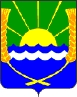 АДМИНИСТРАЦИЯ КРАСНОСАДОВСКОГО СЕЛЬСКОГО ПОСЕЛЕНИЯПОСТАНОВЛЕНИЕот 12.02.2024 № 20п. Красный СадОб утверждении отчета о реализации муниципальнойпрограммы Красносадовского сельского поселения «Обеспечение общественного порядка и противодействие преступности в Красносадовском сельском поселении» за 2023 годВ соответствии с постановлениями Администрации Красносадовского сельского поселения от 17.10.2018г.  № 86/1 «Об утверждении Порядка разработки, реализации и оценки эффективности муниципальных программ Красносадовского сельского поселения», от 17.10.2018 №87/1 «Об утверждении Методических рекомендаций по разработке и реализации муниципальных программ Красносадовского сельского поселения», от 30.12.2022 №188 «Об утверждении Плана реализации муниципальной программы «Обеспечение общественного порядка и противодействие преступности в Красносадовском сельском поселении» на 2023 год», Администрация Красносадовского сельского поселенияПОСТАНОВЛЯЕТ:1. Утвердить Отчет о реализации муниципальной программы «Обеспечение общественного порядка и противодействие преступности в Красносадовском сельском поселении» за 2023 год, согласно приложению к настоящему постановлению.2. Настоящее постановление вступает в силу с момента подписания  и подлежит размещению  на официальном сайте Администрации Красносадовского сельского поселения www.krasnosadovskoe.ru.              Глава Администрации Красносадовского сельского поселения                                            Н.П.ПивненкоПриложениек постановлению администрации Красносадовского сельского поселения от 12.02.2024 г. № 20Отчето реализации муниципальной программы Красносадовского сельского поселения«Обеспечение общественного порядка и противодействие преступности в Красносадовском сельском поселении» за 2023 годРаздел 1. Конкретные результаты, достигнутые за 2023 годВ целях создания условий для совершенствования муниципального управления, повышение его эффективности, повышение эффективности исполнения муниципальными служащими своих должностных обязанностей в рамках реализации муниципальной программы ««Обеспечение общественного порядка и противодействие преступности в Красносадовском сельском поселении», утвержденной постановление администрации Красносадовского сельского поселения от 21.11.2018 № 92/3 (далее – муниципальная программа), ответственным исполнителем и участниками муниципальная программы в 2023 году реализован комплекс мероприятий, в результате которых проводится:- размещение информации о противодействии экстремизму и терроризму на информационных стендах;- комиссионное обследование состояния антитеррористической защищенности и техногенной безопасности социально значимых объектов; - проведение рейдов, патрулирования добровольными народными дружинниками совместно представителями органов МВД;- своевременное приведение в соответствие с действующим законодательством нормативных правовых актов администрации Красносадовского сельского поселения;- ведется работа по проведению антикоррупционной экспертизы нормативных правовых актов Администрации Красносадовского сельского поселения.Раздел 2. Результаты реализации основных мероприятий целевых программ, а также сведения о достижении контрольных событий муниципальной программыДостижению указанных результатов в 2023 году способствовала реализация ответственным исполнителем, соисполнителями и участниками основных мероприятий и мероприятий целевых программ.В рамках подпрограммы 1. «Профилактика экстремизма и терроризма», предусмотрена реализация 3 основных мероприятий.Основное мероприятие 1.1. «Информационно-пропагандистское противодействие экстремизму и терроризму» выполнено в полном объеме. Произведена закупка информационных листовок по противодействию терроризму и экстремизму.Основное мероприятие 1.2. «Усиление антитеррористической защищённости объектов социальной сферы» выполнено в полном объеме. Проведены комиссионные обследования состояния антитеррористической защищенности и техногенной безопасности социально значимых объектов.Основное мероприятие 1.3. «Обеспечение деятельности добровольных народных дружин». Выполнено в полном объеме. Совместно с представителями органов МВД проводятся рейды, патрулирование добровольными народными дружинниками при проведении культурно – массовых мероприятий.В рамках подпрограммы 2. «Осуществление мероприятий по противодействию коррупции в Красносадовском сельском поселении», предусмотрена реализация 5 основных мероприятий.Основное мероприятие 2.1. «Совершенствование правового регулирования в сфере противодействия коррупции на территории Красносадовского сельского поселения». Выполнено в полном объеме. Ведется своевременное приведение в соответствие с действующим законодательством нормативных правовых актов администрации Красносадовского сельского поселения;Основное мероприятие 2.2. «Вопросы кадровой политики» выполнено в полном объеме. Присутствие муниципальных служащих в целях антикоррупционного просвещения, правового воспитания и популяризации этических стандартов поведения на совещаниях (видеоконференциях), проводимых Администрацией Азовского района совместно с Правительством Ростовской области;Основное мероприятие 2.3. «Антикоррупционная экспертиза муниципальных нормативных правовых актов Красносадовского сельского поселения и их проектов». Выполнено в полном объеме. Ведется работа по проведению антикоррупционной экспертизы нормативных правовых актов Администрации Красносадовского сельского поселения;Основное мероприятие 2.4. «Организация проведения мониторингов общественного мнения по вопросам проявления коррупции, коррупциогенности и эффективности мер антикоррупционной направленности в органах местного самоуправления Красносадовского сельского поселения». Выполнено в полном объеме. Проведен анализ обращений граждан в данной сфере, вследствие которого подобных обращений не выявлено. Основное мероприятие 2.5. «Обеспечение прозрачности деятельности органов местного самоуправления Красносадовского сельского поселения». Выполнено в полном объеме. Ведется наполнение разделов на сайте Администрации Красносадовского сельского поселения.В рамках подпрограммы 3. «Комплексные меры противодействия злоупотреблению наркотиками и их незаконному обороту», предусмотрена реализация 2 основных мероприятий.Основное мероприятие 3.1. Меры по общей профилактике наркомании, формированию антинаркотического мировоззрения Выполнено в полном объеме. Проведение круглых столов совместно с образовательным учреждением, учреждениями культуры на тему: «Наркотикам – нет! Да - здоровому образу жизни!».Основное мероприятие 3.2. Противодействие злоупотреблению наркотиками и их незаконному обороту. Выполнено в полном объеме. На стендах и в общественных местах размещены памятки и листовки о противодействии наркотикам.В рамках подпрограммы 4. «Гармонизация межнациональных отношений на территории Красносадовского сельского поселения», предусмотрена реализация 1 основного мероприятия.Основное мероприятие 4.1. Гармонизации межнациональных отношений, предупреждение межэтнических конфликтов. Выполнено в полном объеме. Проведены круглые столы совместно с образовательным учреждением, в целях гармонизации межэтнических и межкультурных отношений, формирование толерантного сознания и поведения учащихся, гармонизация межэтнических и межкультурных отношений среди населения.Сведения о выполнении основных мероприятий целевых программ, а также контрольных событий муниципальной программы приведены в приложении № 1 к отчету о реализации муниципальной программы.Раздел 3. Анализ факторов, повлиявшихна ход реализации муниципальной программыВ ходе анализа факторов, повлиявших на ход реализации муниципальной программы в 2023 году по итогам года установлено отсутствие фактов невыполнения мероприятий плана реализации муниципальной программы, в связи с чем принятие дополнительных мер, корректировок, постановки новых задач для качественной реализации мероприятий муниципальной программы в текущем году не требуется.Раздел 4. Сведения об использовании бюджетных ассигнованийи внебюджетных средств на реализацию муниципальной программыОбъем запланированных расходов на реализацию муниципальной программы на 2023 год составил 2,0 тыс. рублей, в том числе по источникам финансирования:местный бюджет 2,0 тыс. рублей.План ассигнований в соответствии с решением Собрания депутатов Красносадовского сельского поселения «О бюджете Красносадовского сельского поселения на 2023 год и плановый период 2024 и 2025 годов» составил 2,0 тыс. рублей. В соответствии со сводной бюджетной росписью – 2,0 тыс. рублей, в том числе по источникам финансирования:местный бюджет 2,0 тыс. рублей.Исполнение расходов по муниципальной программе составило 2,0 тыс. рублей, в том числе по источникам финансирования:местный бюджет 2,0 тыс. рублей;Объем неосвоенных бюджетных ассигнований составил 0 тыс. рублей.Сведения об использовании бюджетных ассигнований и внебюджетных средств на реализацию муниципальной программы за 2023 год приведены в приложении № 2 к отчету о реализации муниципальной программы.Раздел 5. Сведения о достижении значений показателей муниципальной программы, подпрограмм муниципальной программы за 2023 годМуниципальной программой и подпрограммами муниципальной программы предусмотрено 11 показателей, по 11 из которых фактические значения соответствуют плановым.Показатель 1. «Доля граждан, опрошенных в ходе мониторинга общественного мнения, которые лично сталкивались за последний год с проявлениями коррупции в Красносадовском сельском поселении» - плановое значение 24,6%, фактическое значение – 24,6%.Показатель 2. «Количество преступлений, совершенных несовершеннолетними или при их соучастии» - плановое значение – 1, фактическое значение - 0.Показатель 3. «Удельный вес населения, систематически занимающегося физической культурой и спортом» - плановое значение – 38,0%, фактическое значение – 38,0%.Подпрограмма 1. «Профилактика экстремизма и терроризма».Показатель 1.1 «Количество преступлений, совершенных несовершеннолетними или при их соучастии» - плановое значение – 1, фактическое значение – 0.Показатель 1.2 «Доля граждан, опрошенных в ходе мониторинга общественного мнения, которые лично сталкивались с конфликтами на межнациональной почве» - плановое значение – не более 5, фактическое значение 0.Подпрограмма 2. «Противодействие коррупции».Показатель 2.1 «Доля граждан, опрошенных в ходе мониторинга общественного мнения, которые лично сталкивались за последний год с проявлениями коррупции в Красносадовском сельском поселении» - плановое значение – 24,6%, фактическое значение – 24,6%.Показатель 2.2 «Количество муниципальных служащих, прошедших обучение на семинарах или курсах по теме «Противодействие коррупции в органах государственного и муниципального управления» - плановое значение – согласно плану Правительства РО, фактическое значение – 0.Показатель 2.3 «Доля граждан, опрошенных в ходе мониторинга общественного мнения, удовлетворенных информационной открытостью деятельности органов местного самоуправления Красносадовского сельского поселения» - плановое значение – 45,2%, фактическое значение – 45,2%.Подпрограмма 3. «Комплексные меры противодействия злоупотреблению наркотиками и их незаконному обороту».Показатель 3.1 «Число лиц, больных наркоманией, в расчете на 1 тыс. населения» - плановое значение – 1, фактическое значение – 1.Показатель 3.2 «Удельный вес населения, систематически занимающегося физической культурой и спортом» - плановое значение – 38,0 %, фактическое значение – 38,0%.Подпрограмма 4. «Гармонизация межнациональных отношений на территории Красносадовского сельского поселения».Показатель 4.1 «Отсутствие межэтнических конфликтов» - плановое значение – 0, фактическое значение – 0.Сведения о достижении значений показателей муниципальной программы, подпрограмм муниципальной программы с обоснование отклонений по показателям приведены в приложении № 3 к отчету о реализации муниципальной программы.Раздел 6. Результаты оценки эффективности реализации муниципальной программы
Эффективность муниципальной программы определяется на основании степени выполнения целевых показателей, основных мероприятий и оценки бюджетной эффективности муниципальной программы.1. Степени достижения целевых показателей муниципальной программы, подпрограмм муниципальной программы:степень достижения целевого показателя 1 - 1;степень достижения целевого показателя 2 - 1;степень достижения целевого показателя 3 - 1;степень достижения целевого показателя 1.1. - 1;степень достижения целевого показателя 1.2 - 1;степень достижения целевого показателя 2.1 – 1;степень достижения целевого показателя 2.2 – 1;степень достижения целевого показателя 2.3 – 1;степень достижения целевого показателя 3.1. – 1;степень достижения целевого показателя 3.2 – 1;степень достижения целевого показателя 4.1 – 1.Суммарная оценка степени достижения целевых показателей муниципальной программы составляет 11:11=1, что характеризует высокий уровень эффективности реализации муниципальной программы по степени достижения целевых показателей.2. Степень реализации основных мероприятий целевых программ, финансируемых за счет всех источников финансирования, оценивается как доля основных мероприятий, мероприятий ведомственных целевых программ, выполненных в полном объеме.Степень реализации основных мероприятий составляет 11:11=1, что характеризует высокий уровень эффективности реализации муниципальной программы по степени реализации основных мероприятий, мероприятий целевых программ.3. Бюджетная эффективность реализации муниципальной программы рассчитывается в несколько этапов.3.1. Степень реализации основных мероприятий, мероприятий ведомственных целевых программ, финансируемых за счет средств бюджетов, оценивается как доля мероприятий, выполненных в полном объеме.Степень реализации основных мероприятий муниципальной программы составляет 11:11=1.3.2. Степень соответствия запланированному уровню расходов за счет средств бюджетов, оценивается как отношение фактически произведенных в отчетном году бюджетных расходов на реализацию муниципальной программы к их плановым значениям.Степень соответствия запланированному уровню расходов:2,0 тыс. рублей/2,0 тыс. рублей = 1.3.3. Эффективность использования средств бюджетов рассчитывается как отношение степени реализации основных мероприятий, мероприятий ведомственных целевых программ к степени соответствия запланированному уровню расходов за счет средств бюджетов.Эффективность использования финансовых ресурсов на реализацию муниципальной программы:1/1=1, в связи с чем бюджетная эффективность реализации муниципальной программы является удовлетворительной.Уровень реализации муниципальной программы в целом является удовлетворительным.Приложение № 1к отчету о реализациимуниципальной программыСВЕДЕНИЯо выполнении основных мероприятий,мероприятий ведомственных целевых программ, а также контрольных событий муниципальной программы «Обеспечение общественного порядка и противодействие преступности в Красносадовском сельском поселении» за 2023 год<1> В целях оптимизации содержания информации в графе 2 допускается использование аббревиатур, например: муниципальная программа – МП, основное мероприятие  – ОМ.Приложение № 2к отчету о реализации муниципальной программыСВЕДЕНИЯоб использовании бюджетных ассигнований и внебюджетных средств на реализацию муниципальной программы «Обеспечение общественного порядка и противодействие преступности в Красносадовском сельском поселении» за 2023 год<1> В соответствии с бюджетной отчетностью на 1 января текущего финансового года.<2> Включается в приложение при наличии средств.<3> По основным мероприятиям подпрограмм и мероприятиям ВЦП в графе 3 «Объем расходов  (тыс. рублей), предусмотренных муниципальной программой» сумма должна соответствовать данным Таблицы 7.<4> В целях оптимизации содержания информации в графе 2 допускается использование аббревиатур, например: муниципальная программа – МП, основное мероприятие  – ОМ.Приложение № 2к отчету о реализации муниципальной программыСВЕДЕНИЯ о достижении значений показателей муниципальной программы «Обеспечение общественного порядка и противодействие преступности в Красносадовском сельском поселении» за 2023 год<1> Приводится фактическое значение показателя за год, предшествующий отчетному.№ п/пНомер и наименование <1>Ответственный
 исполнитель, соисполнитель, участник 
(должность/ ФИО)Плановый срок окончания реализацииФактический срокФактический срокРезультатыРезультатыРезультатыПричины не реализации/ реализации не в полном объеме№ п/пНомер и наименование <1>Ответственный
 исполнитель, соисполнитель, участник 
(должность/ ФИО)Плановый срок окончания реализацииначала реализацииокончания реализациизапланированныедостигнутыедостигнутыеПричины не реализации/ реализации не в полном объеме1234567889Подпрограмма I. «Профилактика экстремизма и терроризма»Подпрограмма I. «Профилактика экстремизма и терроризма»Подпрограмма I. «Профилактика экстремизма и терроризма»Подпрограмма I. «Профилактика экстремизма и терроризма»Подпрограмма I. «Профилактика экстремизма и терроризма»Подпрограмма I. «Профилактика экстремизма и терроризма»Подпрограмма I. «Профилактика экстремизма и терроризма»Подпрограмма I. «Профилактика экстремизма и терроризма»Подпрограмма I. «Профилактика экстремизма и терроризма»Подпрограмма I. «Профилактика экстремизма и терроризма»Основное мероприятие 1.1Информационно-пропагандистское противодействие экстремизму и терроризмуАдминистрация Красносадовского сельского поселения31.12.202301.01.202331.12.2023Гармонизация межэтнических и межкультурных отношений, формирование толерантного сознания и поведения учащихся, гармонизация межэтнических и межкультурных отношений среди населенияПроизведена закупка информационных листовок по противодействию терроризму и экстремизмуПроизведена закупка информационных листовок по противодействию терроризму и экстремизмуОсновное мероприятие 1.2Усиление антитеррористической защищённости объектов социальной сферыАдминистрация Красносадовского сельского поселения31.12.202301.01.202331.12.2023Повышение антитеррористической защищенности объектовСоставлены Акты комиссионного обследования состояния антитеррористической защищенности и техногенной безопасности социально значимых объектовСоставлены Акты комиссионного обследования состояния антитеррористической защищенности и техногенной безопасности социально значимых объектовОсновное мероприятие 1.3Основное мероприятие 1.3. обеспечение деятельности добровольных народных дружинАдминистрация Красносадовского сельского поселения31.12.202301.01.202331.12.2023Повышение антитеррористической защищенности объектовСовместно с представителями органов МВД проводятся рейды, патрулирование добровольными народными дружинниками при проведении культурно – массовых мероприятийСовместно с представителями органов МВД проводятся рейды, патрулирование добровольными народными дружинниками при проведении культурно – массовых мероприятийПодпрограмма II. «Противодействие коррупции»Подпрограмма II. «Противодействие коррупции»Подпрограмма II. «Противодействие коррупции»Подпрограмма II. «Противодействие коррупции»Подпрограмма II. «Противодействие коррупции»Подпрограмма II. «Противодействие коррупции»Подпрограмма II. «Противодействие коррупции»Подпрограмма II. «Противодействие коррупции»Подпрограмма II. «Противодействие коррупции»Подпрограмма II. «Противодействие коррупции»Основное мероприятие 2.1.Совершенствование правового регулирования в сфере противодействия коррупции на территории Красносадовского сельского поселенияАдминистрация Красносадовского сельского поселения31.12.202301.01.202331.12.2023Формирование эффективной муниципальной политики на территории Красносадовского сельского поселения по противодействию коррупцииВедется своевременное приведение в соответствие с действующим законодательством нормативных правовых актов администрации Красносадовского сельского поселенияВедется своевременное приведение в соответствие с действующим законодательством нормативных правовых актов администрации Красносадовского сельского поселенияОсновное мероприятие 2.2.Вопросы кадровой политикиАдминистрация Красносадовского сельского поселения31.12.202301.01.202331.12.2023Формирование эффективной муниципальной политики на территории Красносадовского сельского поселения по противодействию коррупцииПрисутствие муниципальных служащих в целях антикоррупционного просвещения, правового воспитания и популяризации этических стандартов поведения на совещаниях (видеоконференциях), проводимых Администрацией Азовского района совместно с Правительством Ростовской областиПрисутствие муниципальных служащих в целях антикоррупционного просвещения, правового воспитания и популяризации этических стандартов поведения на совещаниях (видеоконференциях), проводимых Администрацией Азовского района совместно с Правительством Ростовской областиОсновное мероприятие 2.3.Антикоррупционная экспертиза муниципальных нормативных правовых актов Красносадовского сельского поселения и их проектовАдминистрация Красносадовского сельского поселения31.12.202301.01.202331.12.2023Реализация антикоррупционного законодательства по проведению антикоррупционной экспертизы муниципальных нормативных правовых актов и их проектовВедется работа по проведению антикоррупционной экспертизы нормативных правовых актов Администрации Красносадовского сельского поселенияВедется работа по проведению антикоррупционной экспертизы нормативных правовых актов Администрации Красносадовского сельского поселенияОсновное мероприятие 2.4.Организация проведения мониторингов общественного мнения по вопросам проявления коррупции, коррупциогенности и эффективности мер антикоррупционной направленности в органах местного самоуправления Красносадовского сельского поселенияАдминистрация Красносадовского сельского поселения31.12.202301.01.202331.12.2023Снижение показателей проявления коррупции в Красносадовском сельском поселении и увеличение показателей информационной открытости деятельности органов местного самоуправления Красносадовского сельского поселенияПроведен анализ обращений граждан в данной сфере, вследствие которого подобных обращений не выявленоПроведен анализ обращений граждан в данной сфере, вследствие которого подобных обращений не выявленоОсновное мероприятие 2.5.Обеспечение прозрачности деятельности органов местного самоуправления Красносадовского сельского поселения31.12.202301.01.202331.12.2023Формирование эффективной политики на территории Красносадовского сельского поселения по противодействию коррупцииВедется наполнение разделов на сайте Администрации Красносадовского сельского поселенияВедется наполнение разделов на сайте Администрации Красносадовского сельского поселенияПодпрограмма III. «Комплексные меры противодействия злоупотреблению наркотиками и их незаконному обороту»Подпрограмма III. «Комплексные меры противодействия злоупотреблению наркотиками и их незаконному обороту»Подпрограмма III. «Комплексные меры противодействия злоупотреблению наркотиками и их незаконному обороту»Подпрограмма III. «Комплексные меры противодействия злоупотреблению наркотиками и их незаконному обороту»Подпрограмма III. «Комплексные меры противодействия злоупотреблению наркотиками и их незаконному обороту»Подпрограмма III. «Комплексные меры противодействия злоупотреблению наркотиками и их незаконному обороту»Подпрограмма III. «Комплексные меры противодействия злоупотреблению наркотиками и их незаконному обороту»Подпрограмма III. «Комплексные меры противодействия злоупотреблению наркотиками и их незаконному обороту»Подпрограмма III. «Комплексные меры противодействия злоупотреблению наркотиками и их незаконному обороту»Подпрограмма III. «Комплексные меры противодействия злоупотреблению наркотиками и их незаконному обороту»Основное мероприятие 3.1.Меры по общей профилактике наркомании, формированию антинаркотического мировоззренияАдминистрация Красносадовского сельского поселения31.12.202301.01.202331.12.2023Сокращение спроса на наркотики путем распространения духовно-нравственных ценностей, укрепления института семьи, восстановления и сохранения традиций семейных отношений, формирования здорового образа жизниПроведение круглых столов совместно с образовательным учреждением на тему: «Наркотикам – нет! Да- здоровому образу жизни!»Основное мероприятие 3.2.Противодействие злоупотреблению наркотиками и их незаконному оборотуАдминистрация Красносадовского сельского поселения31.12.202301.01.202331.12.2023Сокращение незаконного оборота наркотиков, что повлечет снижение количества потребителей наркотиковНа стендах и в общественных местах размещены памятки и листовки о противодействии наркотикамПодпрограмма IV. «Гармонизация межнациональных отношений на территории Красносадовского сельского поселения»Подпрограмма IV. «Гармонизация межнациональных отношений на территории Красносадовского сельского поселения»Подпрограмма IV. «Гармонизация межнациональных отношений на территории Красносадовского сельского поселения»Подпрограмма IV. «Гармонизация межнациональных отношений на территории Красносадовского сельского поселения»Подпрограмма IV. «Гармонизация межнациональных отношений на территории Красносадовского сельского поселения»Подпрограмма IV. «Гармонизация межнациональных отношений на территории Красносадовского сельского поселения»Подпрограмма IV. «Гармонизация межнациональных отношений на территории Красносадовского сельского поселения»Подпрограмма IV. «Гармонизация межнациональных отношений на территории Красносадовского сельского поселения»Подпрограмма IV. «Гармонизация межнациональных отношений на территории Красносадовского сельского поселения»Подпрограмма IV. «Гармонизация межнациональных отношений на территории Красносадовского сельского поселения»Основное мероприятие 4.1.Гармонизации межнациональных отношений, предупреждение межэтнических конфликтовАдминистрация Красносадовского сельского поселения31.12.202301.01.202331.12.2023Гармонизация межэтнических и межкультурных отношений, формирование толерантного сознания и поведения учащихся, гармонизация межэтнических и межкультурных отношений среди населенияПроведены круглые столы совместно с образовательным учреждением, учреждением культуры в целях гармонизации межэтнических и межкультурных отношений, формирование толерантного сознания и поведения учащихся, гармонизация межэтнических и межкультурных отношений среди населенияНаименование       
муниципальной     
 программы, подпрограммы 
муниципальной     
программы,основного мероприятия<4>Источники финансированияОбъем   
расходов (тыс. руб.), предусмотренныхОбъем   
расходов (тыс. руб.), предусмотренныхФактические 
расходы (тыс. руб.) <1>Наименование       
муниципальной     
 программы, подпрограммы 
муниципальной     
программы,основного мероприятия<4>Источники финансированиямуниципальной программойСводной бюджетной росписьюФактические 
расходы (тыс. руб.) <1>12345Муниципальная
программа      всего                 2,02,02,0Муниципальная
программа      федеральный бюджет    ХХХМуниципальная
программа      областной бюджетХХХМуниципальная
программа      местный бюджет 2,02,02,0Муниципальная
программа      безвозмездные поступления в местный  бюджет,  <2>ХХХМуниципальная
программа      внебюджетные источникиХХХПодпрограмма I. «Профилактика экстремизма и терроризма»Подпрограмма I. «Профилактика экстремизма и терроризма»Подпрограмма I. «Профилактика экстремизма и терроризма»Подпрограмма I. «Профилактика экстремизма и терроризма»Подпрограмма I. «Профилактика экстремизма и терроризма»Подпрограмма 1 всего                 2,02,02,0Подпрограмма 1 федеральный бюджет    ХХХПодпрограмма 1 областной бюджетХХХПодпрограмма 1 местный бюджет 2,02,02,0Подпрограмма 1 внебюджетные источникиХХХОсновное мероприятие 1.1всего                <3> 1,01,01,0Основное мероприятие 1.1федеральный бюджет    ХХХОсновное мероприятие 1.1областной бюджетХХХОсновное мероприятие 1.1местный бюджет 1,01,01,0Основное мероприятие 1.1внебюджетные источникиХХХОсновное мероприятие 1. 2всего            <3>     ХХХОсновное мероприятие 1. 2федеральный бюджет    ХХХОсновное мероприятие 1. 2областной бюджетХХХОсновное мероприятие 1. 2местный бюджет ХХХОсновное мероприятие 1. 2внебюджетные источникиХХХОсновное мероприятие 1. 3всего                 <3>1,01,01,0Основное мероприятие 1. 3федеральный бюджет    ХХХОсновное мероприятие 1. 3областной бюджетХХХОсновное мероприятие 1. 3местный бюджет 1,01,01,0Основное мероприятие 1. 3внебюджетные источникиХХХПодпрограмма II. «Противодействие коррупции»Подпрограмма II. «Противодействие коррупции»Подпрограмма II. «Противодействие коррупции»Подпрограмма II. «Противодействие коррупции»Подпрограмма II. «Противодействие коррупции»Основное мероприятие 2.1всего                 <3>ХХХОсновное мероприятие 2.1федеральный бюджет    ХХХОсновное мероприятие 2.1областной бюджетХХХОсновное мероприятие 2.1местный бюджет ХХХОсновное мероприятие 2.1внебюджетные источникиХХХОсновное мероприятие 2.2всего                 ХХХОсновное мероприятие 2.2федеральный бюджет    ХХХОсновное мероприятие 2.2областной бюджетХХХОсновное мероприятие 2.2местный бюджет ХХХОсновное мероприятие 2.2внебюджетные источникиХХХОсновное мероприятие 2.3всего                 <3>ХХХфедеральный бюджет    ХХХобластной бюджетХХХместный бюджет ХХХвнебюджетные источникиХХХОсновное мероприятие 2.4всего                 ХХХфедеральный бюджет    ХХХобластной бюджетХХХместный бюджет ХХХвнебюджетные источникиХХХОсновное мероприятие 2.5всего                 <3>ХХХфедеральный бюджет    ХХХобластной бюджетХХХместный бюджет ХХХвнебюджетные источникиХХХПодпрограмма III. «Комплексные меры противодействия злоупотреблению наркотиками и их незаконному обороту»Подпрограмма III. «Комплексные меры противодействия злоупотреблению наркотиками и их незаконному обороту»Подпрограмма III. «Комплексные меры противодействия злоупотреблению наркотиками и их незаконному обороту»Подпрограмма III. «Комплексные меры противодействия злоупотреблению наркотиками и их незаконному обороту»Подпрограмма III. «Комплексные меры противодействия злоупотреблению наркотиками и их незаконному обороту»Основное мероприятие 3.1всего                 ХХХфедеральный бюджет    ХХХобластной бюджетХХХместный бюджет ХХХвнебюджетные источникиХХХОсновное мероприятие 3.2всего                 <3>ХХХфедеральный бюджет    ХХХобластной бюджетХХХместный бюджет ХХХвнебюджетные источникиХХХПодпрограмма IV. «Гармонизация межнациональных отношений на территории Красносадовского сельского поселения»Подпрограмма IV. «Гармонизация межнациональных отношений на территории Красносадовского сельского поселения»Подпрограмма IV. «Гармонизация межнациональных отношений на территории Красносадовского сельского поселения»Подпрограмма IV. «Гармонизация межнациональных отношений на территории Красносадовского сельского поселения»Подпрограмма IV. «Гармонизация межнациональных отношений на территории Красносадовского сельского поселения»Основное мероприятие 4.1всего                 ХХХфедеральный бюджет    ХХХобластной бюджетХХХместный бюджет ХХХвнебюджетные источникиХХХ№ п/пНомер и наименованиеЕдиницаизмеренияЗначения показателей 
муниципальной программы,     
подпрограммы муниципальной 
программыЗначения показателей 
муниципальной программы,     
подпрограммы муниципальной 
программыЗначения показателей 
муниципальной программы,     
подпрограммы муниципальной 
программыОбоснование отклонений  
 значений показателя    
на конец   
 отчетного года       
(при наличии)№ п/пНомер и наименованиеЕдиницаизмерения2022 год2023 год2023 годОбоснование отклонений  
 значений показателя    
на конец   
 отчетного года       
(при наличии)№ п/пНомер и наименованиеЕдиницаизмерения2022 годпланфактОбоснование отклонений  
 значений показателя    
на конец   
 отчетного года       
(при наличии)1234567Муниципальная программа Красносадовского сельского поселения «Обеспечение общественного порядка и противодействие преступности»Муниципальная программа Красносадовского сельского поселения «Обеспечение общественного порядка и противодействие преступности»Муниципальная программа Красносадовского сельского поселения «Обеспечение общественного порядка и противодействие преступности»Муниципальная программа Красносадовского сельского поселения «Обеспечение общественного порядка и противодействие преступности»Муниципальная программа Красносадовского сельского поселения «Обеспечение общественного порядка и противодействие преступности»Муниципальная программа Красносадовского сельского поселения «Обеспечение общественного порядка и противодействие преступности»Муниципальная программа Красносадовского сельского поселения «Обеспечение общественного порядка и противодействие преступности»1.Показатель 1. Доля граждан, опрошенных в ходе мониторинга общественного мнения, которые лично сталкивались за последний год с проявлениями коррупции в Красносадовском сельском поселениипроценты25,724,624,62Показатель 2.Количество преступлений, совершенных несовершеннолетними или при их соучастиипроценты0103Показатель 3.Удельный вес населения, систематически занимающегося физической культурой и спортомпроценты37,038,038,0Подпрограмма 1. «Профилактика экстремизма и терроризма»Подпрограмма 1. «Профилактика экстремизма и терроризма»Подпрограмма 1. «Профилактика экстремизма и терроризма»Подпрограмма 1. «Профилактика экстремизма и терроризма»Подпрограмма 1. «Профилактика экстремизма и терроризма»Подпрограмма 1. «Профилактика экстремизма и терроризма»Подпрограмма 1. «Профилактика экстремизма и терроризма»1.1.Показатель 1.1 Количество преступлений, совершенных несовершеннолетними или при их соучастииколичество0101.2.Показатель 1.2Доля граждан, опрошенных в ходе мониторинга общественного мнения, которые лично сталкивались с конфликтами на межнациональной почвепроцентыне более 5не более 5не более 5Подпрограмма 2. «Противодействие коррупции»Подпрограмма 2. «Противодействие коррупции»Подпрограмма 2. «Противодействие коррупции»Подпрограмма 2. «Противодействие коррупции»Подпрограмма 2. «Противодействие коррупции»Подпрограмма 2. «Противодействие коррупции»Подпрограмма 2. «Противодействие коррупции»Показатель 2.1Доля граждан, опрошенных в ходе мониторинга общественного мнения, которые лично сталкивались за последний год с проявлениями коррупции в Красносадовском сельском поселениипроценты25,724,624,6Показатель 2.2Количество муниципальных служащих, прошедших обучение на семинарах или курсах по теме «Противодействие коррупции в органах государственного и муниципального управления»человек100Показатель 2.3 Доля граждан, опрошенных в ходе мониторинга общественного мнения, удовлетворенных информационной открытостью деятельности органов местного самоуправления Красносадовского сельского поселенияпроценты44,745,245,2Подпрограмма 3. «Комплексные меры противодействия злоупотреблению наркотиками и их незаконному обороту»Подпрограмма 3. «Комплексные меры противодействия злоупотреблению наркотиками и их незаконному обороту»Подпрограмма 3. «Комплексные меры противодействия злоупотреблению наркотиками и их незаконному обороту»Подпрограмма 3. «Комплексные меры противодействия злоупотреблению наркотиками и их незаконному обороту»Подпрограмма 3. «Комплексные меры противодействия злоупотреблению наркотиками и их незаконному обороту»Подпрограмма 3. «Комплексные меры противодействия злоупотреблению наркотиками и их незаконному обороту»Подпрограмма 3. «Комплексные меры противодействия злоупотреблению наркотиками и их незаконному обороту»Показатель 3.1 Число лиц, больных наркоманией, в расчете на 2 тыс. населениячеловек111Показатель 3.2Удельный вес населения, систематически занимающегося физической культурой и спортомпроценты37,038,038,0Подпрограмма 4. «Гармонизация межнациональных отношений на территории Красносадовского сельского поселения»Подпрограмма 4. «Гармонизация межнациональных отношений на территории Красносадовского сельского поселения»Подпрограмма 4. «Гармонизация межнациональных отношений на территории Красносадовского сельского поселения»Подпрограмма 4. «Гармонизация межнациональных отношений на территории Красносадовского сельского поселения»Подпрограмма 4. «Гармонизация межнациональных отношений на территории Красносадовского сельского поселения»Подпрограмма 4. «Гармонизация межнациональных отношений на территории Красносадовского сельского поселения»Подпрограмма 4. «Гармонизация межнациональных отношений на территории Красносадовского сельского поселения»Показатель 4.1Отсутствие межэтнических конфликтовколичество000